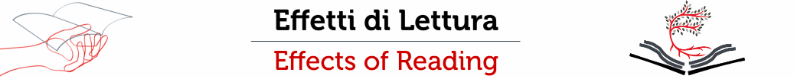 Modulo di revisione scientificaQuesto modulo deve essere restituito all’indirizzo: effettidilettura@pensamultimedia.itDati del revisoreDati del revisoreDati del revisoreData della revisioneNome completo del revisoreTitolo dell’articoloSINTESI DELLA REVISIONESINTESI DELLA REVISIONESINTESI DELLA REVISIONERilevanzaL’articolo è in grado di aggiungere valore all'avanzamento della conoscenza nel campo? Offre un'analisi teorica dei risultati precedenti? Valuta attentamente i punti di forza e le limitazioni dei suoi contributi? L’articolo fornisce una nuova forma di evidenza a favore o contro una problematica/tecnica ben nota?RilevanzaL’articolo è in grado di aggiungere valore all'avanzamento della conoscenza nel campo? Offre un'analisi teorica dei risultati precedenti? Valuta attentamente i punti di forza e le limitazioni dei suoi contributi? L’articolo fornisce una nuova forma di evidenza a favore o contro una problematica/tecnica ben nota?Rilevanza del contributo nella ricerca internazionale:   ____               0 = nessuna; 3 = eccellenteOriginalitàL’articolo affronta problemi e approcci nuovi, o si tratta di una combinazione innovativa di tecniche esistenti? Evidenzia differenze rispetto alla ricerca del settore? Affronta un problema nuovo o uno che non è stato approfondito? Introduce un paradigma di ricerca interessante? Propone un'idea che sembra promettente o che potrebbe stimolare altri a sviluppare alternative promettenti?OriginalitàL’articolo affronta problemi e approcci nuovi, o si tratta di una combinazione innovativa di tecniche esistenti? Evidenzia differenze rispetto alla ricerca del settore? Affronta un problema nuovo o uno che non è stato approfondito? Introduce un paradigma di ricerca interessante? Propone un'idea che sembra promettente o che potrebbe stimolare altri a sviluppare alternative promettenti?Originalità / innovazione del contributo per l’avanzamento della conoscenza nel campo: ____               0 = nessuna; 3 = eccellente Qualità nella presentazioneL’articolo è ben scritto e la leggibilità è buona? È organizzato in modo logico? I risultati sono descritti e commentati? Il testo è redatto in modo da renderlo accessibile alla maggior parte dei professionisti del settore? Qualità nella presentazioneL’articolo è ben scritto e la leggibilità è buona? È organizzato in modo logico? I risultati sono descritti e commentati? Il testo è redatto in modo da renderlo accessibile alla maggior parte dei professionisti del settore?Qualità nella presentazione dell’articolo / accuratezza degli argomenti: ____               0 = nessuna; 3 = eccellenteCompletezza della bibliografia e pertinenza delle citazioniLa sezione dei riferimenti è accurata e completa? I riferimenti sono pertinenti e non eccessivi? Le citazioni sono appropriate?Completezza della bibliografia e pertinenza delle citazioniLa sezione dei riferimenti è accurata e completa? I riferimenti sono pertinenti e non eccessivi? Le citazioni sono appropriate?Completezza dei riferimenti e pertinenza delle citazioni: ____               0 = nessuna; 3 = eccellente Raccomandazioni per l’articoloSulla base delle sue valutazioni sintetiche e di una valutazione complessiva dell'articolo, indichi le sue raccomandazioni per l'editore di Effects of Reading/Effects of Reading:Approvato senza modifiche.Approvato con modifiche minori. L’articolo è accettato dopo una revisione basata sui commenti del revisore. All’autore sono concessi cinque giorni per revisioni minori. Le revisioni minori sono soggette solo al controllo editoriale.Significative revisioni devono essere apportate prima dell’accettazione. L’accettazione dell’articolo dipende dalle revisioni. L'autore deve fornire una risposta punto per punto o una confutazione nel caso in cui alcuni dei commenti del revisore non possano essere modificati. Di solito, è consentito solo un round di revisioni principali. All’autore sarà chiesto di presentare nuovamente l'articolo modificato entro un periodo di tempo appropriato, e la versione rivista verrà nuovamente inviata al revisore per ulteriori commenti.RifiutatoCommenti per l’autore